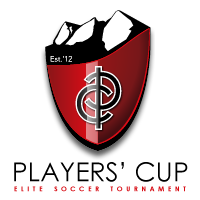 Guest Player RosterClub/Team Name ______________________________Age Group ____________________________________Coach Name ___________________________________Player #1_________________________		Jersey #_____Club ____________________ 	Team ____________________Player #2_________________________		Jersey #_____Club ____________________ 	Team ____________________Player #3________________________		Jersey #_____Club ____________________ 	Team ____________________Player #4_________________________		Jersey #_____Club ____________________ 	Team ____________________Player #5_________________________		Jersey #_____Club ____________________ 	Team ____________________